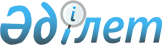 О внесении изменений в приказ Министра образования и науки Республики Казахстан от 27 ноября 2017 года № 596 "Об утверждении Правил подушевого нормативного финансирования дошкольного воспитания и обучения, среднего, технического и профессионального, послесреднего, высшего и послевузовского образования"Приказ Министра образования и науки Республики Казахстан от 21 сентября 2018 года № 477. Зарегистрирован в Министерстве юстиции Республики Казахстан 4 октября 2018 года № 17486
      ПРИКАЗЫВАЮ:
      1. Внести в приказ Министра образования и науки Республики Казахстан от 27 ноября 2017 года № 596 "Об утверждении Правил подушевого нормативного финансирования дошкольного воспитания и обучения, среднего, технического и профессионального, послесреднего, высшего и послевузовского образования" (зарегистрирован в Реестре государственной регистрации нормативных правовых актов под № 16138, опубликован в информационной системе "Эталонный контрольный банк нормативных правовых актов Республики Казахстан в электронном виде" от 18 января 2018 года) следующие изменения:
      заголовок указанного приказа изложить в следующей редакции:
      "Об утверждении Правил подушевого нормативного финансирования дошкольного воспитания и обучения, среднего, технического и профессионального, послесреднего образования, а также высшего и послевузовского образования с учетом кредитной технологии обучения";
      пункт 1 указанного приказа изложить в следующей редакции:
      "1. Утвердить прилагаемые Правила подушевого нормативного финансирования дошкольного воспитания и обучения, среднего, технического и профессионального, послесреднего образования, а также высшего и послевузовского образования с учетом кредитной технологии обучения.".
      Правила подушевого нормативного финансирования дошкольного воспитания и обучения, среднего, технического и профессионального, послесреднего, высшего и послевузовского образования, утвержденные указанным приказом, изложить в редакции согласно приложению к настоящему приказу.
      2. Департаменту бюджетного планирования Министерства образования и науки Республики Казахстан (Джакипова С. А.) в установленном законодательством порядке обеспечить:
      1) государственную регистрацию настоящего приказа в Министерстве юстиции Республики Казахстан;
      2) в течение десяти календарных дней со дня государственной регистрации настоящего приказа направление его копии в бумажном и электронном виде на казахском и русском языках в Республиканское государственное предприятие на праве хозяйственного ведения "Республиканский центр правовой информации" для официального опубликования и включения в Эталонный контрольный банк нормативных правовых актов Республики Казахстан;
      3) размещение настоящего приказа на интернет-ресурсе Министерства образования и науки Республики Казахстан;
      4) в течение десяти рабочих дней после государственной регистрации настоящего приказа в Министерстве юстиции Республики Казахстан представление в Департамент юридической службы Министерства образования и науки Республики Казахстан сведений об исполнении мероприятий, предусмотренных подпунктами 1), 2) и 3) настоящего пункта.
      3. Контроль за исполнением настоящего приказа возложить на вице-министра образования и науки Республики Казахстан Асылову Б. А.
      4. Настоящий приказ вводится в действие по истечении десяти календарных дней после дня его первого официального опубликования. Правила подушевого нормативного финансирования дошкольного воспитания и обучения, среднего, технического и профессионального, послесреднего образования, а также высшего и послевузовского образования с учетом кредитной технологии обучения Глава 1. Общие положения
      1. Настоящие Правила подушевого нормативного финансирования дошкольного воспитания и обучения, среднего, технического и профессионального, послесреднего образования, а также высшего и послевузовского образования с учетом кредитной технологии обучения (далее – Правила) разработаны в соответствии с подпунктом 46-2) статьи 5 Закона Республики Казахстан от 27 июля 2007 года "Об образовании" (далее – Закон) и определяют порядок подушевого нормативного финансирования дошкольного воспитания и обучения, среднего, технического и профессионального, послесреднего образования, а также высшего и послевузовского образования с учетом кредитной технологии обучения (далее – всех уровней образования).
      2. В настоящих Правилах используются следующие понятия:
      1) образовательная среда – совокупность социальных, материальных и бытовых условий, необходимых для обеспечения реализации учебно-воспитательного процесса;
      2) образовательный процесс – учебно-воспитательный процесс в рамках реализации общеобразовательных учебных программ всех уровней образования;
      3) подушевой норматив финансирования – норматив финансового обеспечения гарантированной государственной стоимости обучения на всех уровнях образования;
      4) объем подушевого нормативного финансирования – финансирование расходов образовательного процесса и образовательной среды, определяемых исходя из подушевого норматива финансирования;
      5) кредитная технология обучения - обучение на основе выбора и самостоятельного планирования обучающимся последовательности изучения дисциплин с накоплением академических кредитов. Глава 2. Порядок подушевого нормативного финансирования всех уровней образования
      3. Подушевое нормативное финансирование всех уровней образования реализуется за счет республиканского и (или) местного бюджетов в соответствии с Бюджетным кодексом Республики Казахстан.
      4. Подушевое нормативное финансирование дошкольного воспитания и обучения осуществляется местным исполнительным органом, в пределах заключенных договоров на размещение государственного образовательного заказа на услуги дошкольного воспитания и обучения, на ежемесячной основе в объеме, рассчитанном за фактический контингент воспитанников, получивших указанные услуги в текущем месяце.
      5. Подушевое нормативное финансирование среднего образования осуществляется местным исполнительным органом в следующем порядке:
      1) организаций среднего образования в организационно-правовой форме государственного учреждения – ежемесячно согласно индивидуальным планам финансирования; 
      2) организаций среднего образования, созданных в организационно-правовой форме государственного предприятия на праве хозяйственного ведения – ежемесячно в пределах заключенного договора на размещение государственного образовательного заказа на среднее образование в следующих объемах:
      с января по август – пропорционально плановому годовому контингенту;
      с сентября по декабрь – пропорционально фактическому среднегодовому контингенту.
      6. При недостаточности средств местного бюджета в объеме подушевого нормативного финансирования среднего образования в случае изменения подушевого норматива компенсация потерь, влекущих увеличение расходов местного бюджета, восполняется целевыми текущими трансфертами из республиканского бюджета.
      7. Подушевое нормативное финансирование технического и профессионального, послесреднего образования осуществляется местным исполнительным органом в следующем порядке:
      1) организаций технического и профессионального, послесреднего образования в организационно-правовой форме государственного учреждения – ежемесячно согласно индивидуальным планам финансирования; 
      2) организаций технического и профессионального, послесреднего образования в других организационно-правовых формах – ежемесячно в пределах заключенных договоров на размещение государственного образовательного заказа на техническое и профессиональное, послесреднее образование на ежемесячной основе в объеме, рассчитанном за фактический контингент обучающихся, получивших указанные услуги в текущем месяце.
      8. Объем подушевого нормативного финансирования на дошкольное воспитание и обучение, техническое и профессиональное, послесреднее образование определяется не ниже объема подушевого норматива финансирования дошкольного воспитания и обучения, технического и профессионального, послесреднего образования, рассчитанного в соответствии с Методикой подушевого нормативного финансирования дошкольного воспитания и обучения, среднего, технического и профессионального, послесреднего образования, а также высшего и послевузовского образования с учетом кредитной технологии обучения, утверждаемой в соответствии с подпунктом 46-1) статьи 5 Закона.
      9. Организация высшего и (или) послевузовского образования в рамках подушевого нормативного финансирования путем размещения государственного образовательного заказа на подготовку кадров с высшим и послевузовским образованием:
      1) определяет плановый объем подушевого нормативного финансирования по контингенту учащихся и (или) планируемому количеству кредитов по реализуемым образовательным программам на предстоящий учебный год в разрезе образовательных программ и представляет его администратору бюджетных программ не позднее 10 (десяти) календарных дней с начала академического периода;
      2) ведет ежеквартальную сверку контингента обучающихся и (или) фактически предоставленных кредитов в разрезе образовательных программ;
      3) ежеквартально, не позднее 20 (двадцатого) числа месяца, предшествующего началу квартала, представляет администратору бюджетных программ информацию о фактическом контингенте обучающихся и (или) количестве фактически предоставленных кредитов.
      10. Администратор бюджетных программ проводит ежеквартальную сверку контингента обучающихся и (или) фактически предоставленных кредитов в объеме подушевого нормативного финансирования в рамках размещенного государственного образовательного заказа на подготовку кадров с высшим и послевузовским образованием в разрезе образовательных программ.
      11. Подушевое нормативное финансирование организации высшего и (или) послевузовского образования осуществляется уполномоченным органом в области образования в следующем порядке:
       1) первый платеж составляет 30% от общего годового объема подушевого нормативного финансирования данной организации; 
      2) последующие платежи осуществляются за фактически оказанный объем услуг за фактический контингент обучающихся и (или) за количество фактически предоставленных академических кредитов по состоянию на 1 июля, 1 октября, 1 декабря.
      12. Изменение объема подушевого нормативного финансирования из республиканского и (или) местного бюджетов в текущем финансовом году допускается только в случае изменения подушевого норматива и (или) при уточнении фактического контингента обучающихся или воспитанников.
					© 2012. РГП на ПХВ Республиканский центр правовой информации Министерства юстиции Республики Казахстан
				
      Министр образования и науки
Республики Казахстан 

Е. Сагадиев
Приложение
к приказу Министра образования
и науки Республики Казахстан
от 21 сентября 2018 года № 477Утверждены
приказом Министра образования
и науки Республики Казахстан
от 27 ноября 2017 года № 596